AULA 03 REMOTA 08/03/2021 A 12/03/2021.OI CRIANÇAS TUDO BEM? ESPERO QUE SIM, VAMOS PARA NOSSA PRÓXIMA ATIVIDADE? NÃO ESQUEÇA DE PEDIR AJUDA A UM FAMILIAR, FICAMOS NO AGUARDO DA DEVOLUTIVA DAS SUAS ATIVIDADES.BOM TRABALHO!!!1º PASSO: UM FAMILIAR CONTA OU FAZ A LEITURA  “A HISTÓRIA DAS VOGAIS”, MOSTRANDO AS VOGAIS CONFORME VAI LENDO.2º PASSO: COM TINTA GUACHE EM SEU DEDO INDICADOR CONTORNE AS VOGAIS.3º PASSO: RECORTE AS VOGAIS.4º PASSO: COLE AS VOGAIS COM FITA ADESIVA EM UMA SUPERFÍCIE OU PAREDE PARA QUE FIQUE AO ALCANCE DE SUA VISÃO.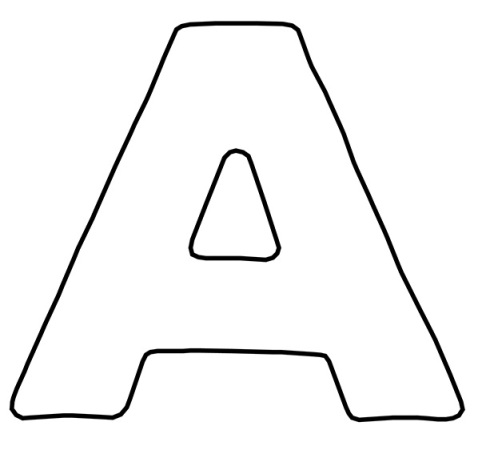 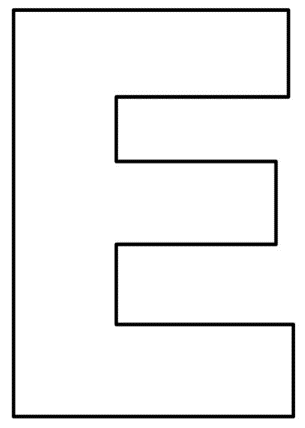 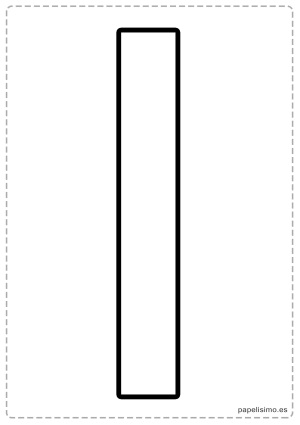 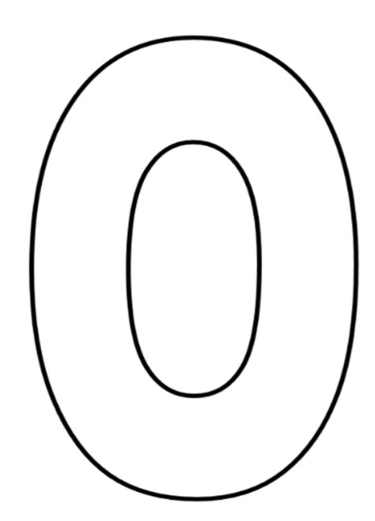 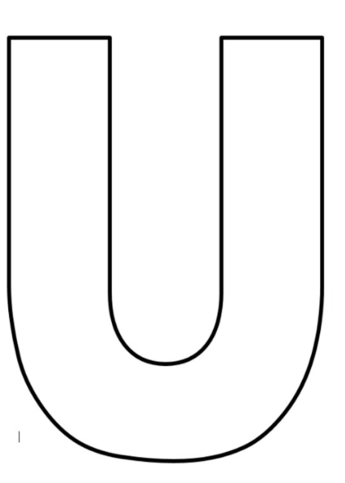 Escola Municipal de Educação Básica Augustinho Marcon.Catanduvas, 2021.Diretora: Tatiana Bittencourt Menegat. Assessora Técnica Pedagógica: Maristela Apª. Borella Baraúna.Assessora Técnica Administrativa: Margarete Petter Dutra.Professoras: Soeli T.B. Dalacosta.Aluno(a): ___________________________________________Disciplina: PROSEDITurma: 1º ano.